				Framework for Implementation – Nurture 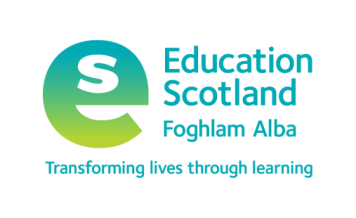 (Adapted from Fixen et al, 2009)Stages of ImplementationCore component Possible TasksWhere are we nowNext steps1. Exploration & Adoption - Getting ready for changeReadiness and commitment (Needs Analysis)Collect dataGather  viewsReadiness for changeInvolve stakeholdersEvaluation measuresUse a readiness checklist to assess readiness for changeGather data from school – SIMD, exclusions, attendance, ASN referralsConsult with stakeholders on their views on needs of schoolDecide on evaluation measures to be used1. Exploration & Adoption - Getting ready for changeDeveloping a clear visionResearch evidenceGoodness of fit (evidence and data)Linking to policies and practicesLook at research evidence into Nurture Groups/ Nurturing ApproachesDecide on whether a NA and/or NG best fits needs of your contextCarry out a SWOT analysisLink with school’s current ethos, priorities, plans1. Exploration & Adoption - Getting ready for changeImplementation Group (timeline, vision, etc)Set up an Implementation/Steering Group (consider who to invite)2. Installation - Capturing hearts and mindsBuilding knowledge, understanding and confidenceStaff selectionIdentify appropriate staff to support training, implementation, etc.Pre and In-service TrainingAwareness raising (all staff)SMT involvementIndepth training for implementation groupIdentify the key staff who will take forward training for staff – in whole school and targeted approachesArrange an awareness raising session for all staff on Nurturing ApproachesEnsure that all SMT have an understanding of a NAArrange for additional training for those who are more involved in the implementation of Nurture2. Installation - Capturing hearts and mindsOrganisational StructuresResourcesFinancial, organisational, humanPhysical capacity of schoolConsultation and CoachingWho will coach How will they coachExplore capacity within school to take NA/NG forwardConsider how you can access additional funding for either a NA or NG Apply for funding for staff/resources/trainingDecide on who is best to take coaching forward, eg. Psychological ServiceExplore whether LA has a model for coaching and supportConsider whether action research might support implementation2. Installation - Capturing hearts and mindsPolicies and ProceduresContinue to check fit with school’s current plans and procedures – keep, rebrand or let go of those that don’t fitInclude on School Improvement planEnsure that a Nurturing Approach fits with current policies and procedures – adapt policies that are congruent with this approach and rebrand or get rid of those that don’t fit with this approachInclude the implementation of Nurture on your SIP2. Installation - Capturing hearts and mindsEvaluation and MeasurementDecide on what measures will be used to keep track of progress - individual pupil HWB measures, staff attitude, environment audit, parent questionnaires, attainment3. Initial implementation- Getting the ball rollingDeveloping Practice (focusing on the vision)Whole School (vision, roles, tracking, procedures, evaluations)Nurture Group (identification and assessment, target setting)Whole schoolIdentify Nurture Principles that you will focus onTrain whole staff in Nurturing ApproachesIdentify implementation group meetings/evaluation points, etc. in school calendarDevelop classroom practice around nurturing approaches – discuss these at staff meetings, PRDs, etc.Decide on staff who will monitor progress and support implementation.Discuss and implement nurturing approaches to support pupils – discuss at staged intervention meetings, etc.Develop Nurturing communities within the school – break time buddies, family support, groupwork.Discuss NAs and principles at staff meetings, assembliesNurture GroupsTimetable NG staff time for assessment, NG classes, etc.Gather assessment data on children.  Discuss children to be included in NG – set up appropriate selection processesConsider how to allow time for mainstream teachers and NG teachers to liaise.Liaise with parents/carersSet clear targets for NG children and review regularly.Problem identification and solution findingAccept barriers/problems as part of processProvide opportunities to discuss these and find solutionsContinue to gather evidence and data and ensure decisions are based around theseEnsure coaching/mentoring procedures take place to share successes/ problemsSet up opportunities to share classroom experience – teacher learning conversationsSet up networking opportunities for staff or embark on an action research group to monitor and evaluate practiceContinue to evaluate and measure impact4. Full Implementation- Making it naturalGaining MomentumLeadership – keep on agendaShare aims with allUpdate policiesInformation sharingEnsure the aims of the intervention are understood and shared by all staff, pupils, parents/carers and the wider community including partner agencies. Develop a communication/information sharing strategy.Key members of staff should model the approach – use the relevant languageKeep on SMT agendaUpdate whole staff, pupils Parent Council on progress using a wide variety of communication channels. Development of an information sheet or information on the website on Nurturing Approaches for parents/carersContinued Training and support for whole school communityLearning roundsInvolvement of children/ypInvolvement of parents/carersFollow up on whole staff training by providing more detailed, needs led trainingProvide opportunities for staff to observe others lessons (learning rounds)- see Observation ProfileIntroduce Nurturing Approach and Nurturing Principles to children/yp and parents/carers. Highlight and share innovative practiceMonitor and Review ProgressContinue to gather evidence in relation to progress/impactEmbed in systems – use languageUse action research or other evaluative measures to ensure that changes have had an impactMake changes and adapt where necessaryUse language associated with a Nurturing approachSustainabilityPlanning for short and long termPlan for ongoing evaluationMaintain and review systemsEnsuring planning for long term sustainabilityUpdate evaluations in line with how NA is developingUse self-evaluation to ensure implementation is going well and look at next stepsDiscuss succession planning for different roles – eg. NG teacher, NA lead.